По предписанию Госжилинспекции произведена замена почтовых ящиковЖители дома 10 по ул. Катукова г. Липецка обратились с заявлением в Государственную жилищную инспекцию Липецкой области по вопросу ремонта почтовых ящиков.Госжилинспекцией была проведена внеплановая выездная проверка, в ходе которой было установлено, что факты, изложенные в обращении, получили подтверждение. В результате проведенной проверки установлено, что почтовые ящики находятся в технически неисправном состоянии.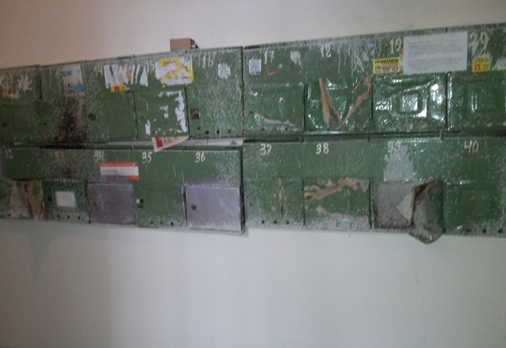 По результатам проверки управляющей компании ООО «УК РСУ-2» выдано предписание обеспечить исправное состояние почтовых ящиков.При проведении проверки исполнения предписания установлено, что вышеуказанное предписание исполнено в полном объеме.ООО «УК РСУ-2» произведена замена почтовых ящиков.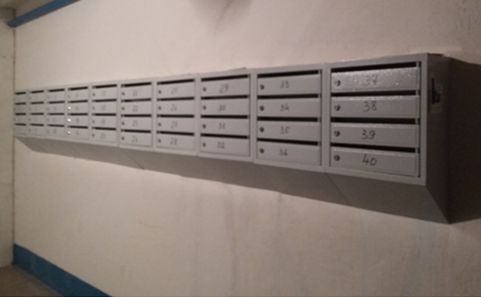 